Dear Cricket CommunityFollowing a rollercoaster of emotions this week around the potential return to Cricket in the near future, I am now writing to you following recent Adult Participation Group (APG) and Youth Participation Group (YPG) meetings that considered the latest information provided from the ECB, who as you may have seen are still very confident that Cricket will be able to return in early July.The information from the ECB around the return to play requires Clubs to prepare their facilities for the return of games of Cricket, which should build on  to the normal duty of care that any clubs should undertake and manage in any normal season for the playing of Cricket.What the APG and YPG would like to highlight is that each club should understand that more guidance is expected concerning the playing of the game and this information is very much around the duty of care a club has with regard to is facility. It is also key to highlight that each club should look at what is right for them, which may include staggering the opening up of grounds and clubhouses – e,g. focus on playing first then look at the return of hospitality facilities or visa versa.The APG and YPG would like to recommend to clubs that they take time to review all information and discuss what is the right approach for them in helping to achieving activation, and the reintroduction of playing Cricket once we have final confirmation from the Government and ECB.Essex Cricket in the Community along with the ECB will be available to support you around the preparing to play or any questions you may have around the planning and preparation of your clubs and ground.Thank you all for your patience and for the great work you have all put in to support the game through this very difficult time. Together, we have really shown the power of community spirit and that Cricket as a sport is unique in what it can provide to the whole community and cricket family.Yours sincerely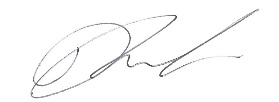 Dan FeistCricket Operations Director07792952496Dan.feist@essexcricket.org.uk